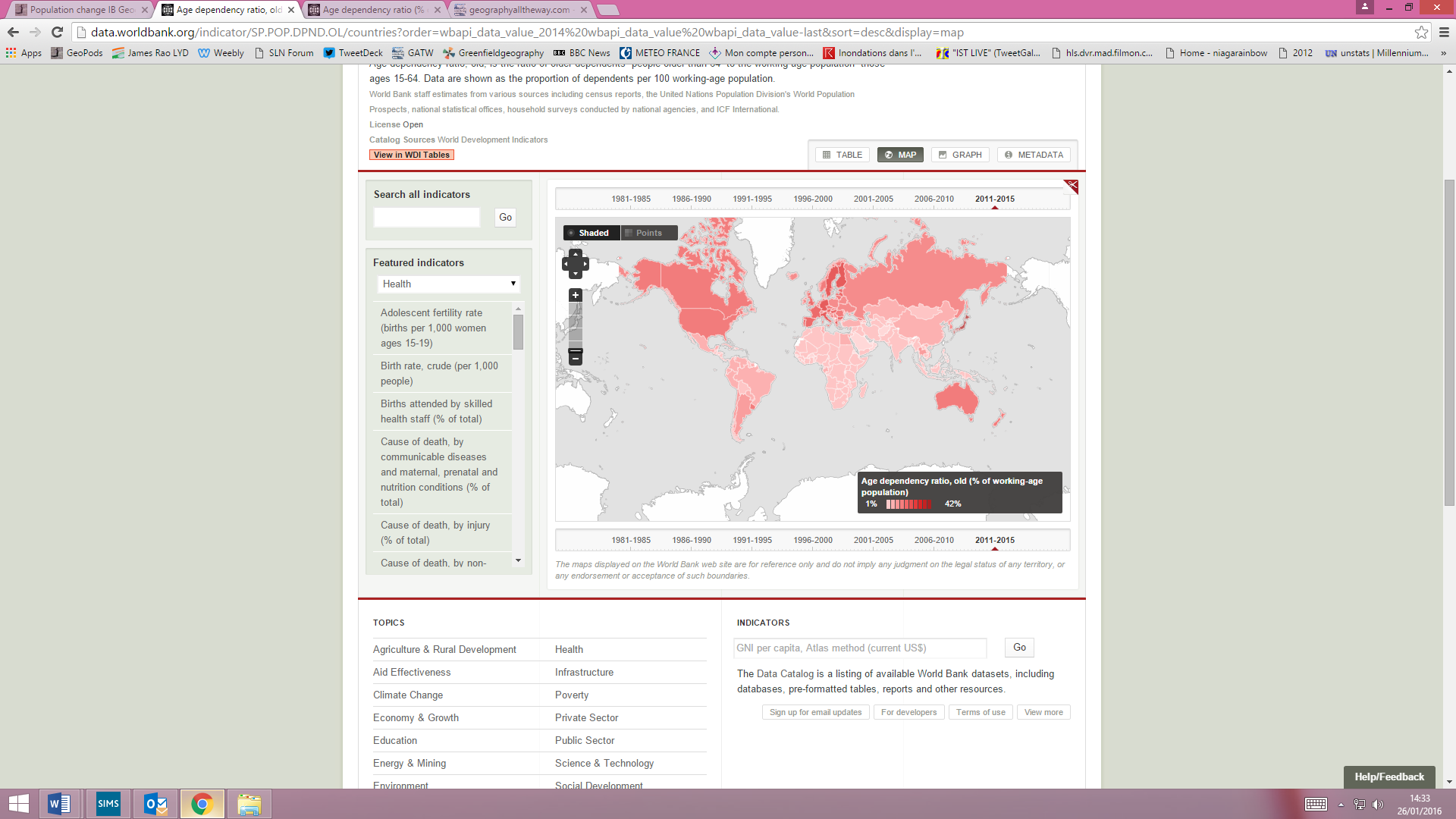 IB Geography – The Global Distribution of Old Age DependencyDescribe the pattern of Old Age Dependency on the map aboveExplain the pattern of Old Age Dependency on the map aboveWhat are the main differences between the total dependency and old age dependency distributions? Can you suggest any reasons for these differences?  